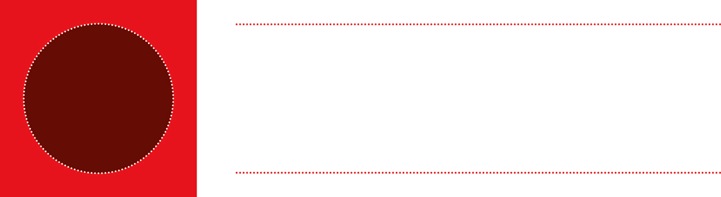 Emergency Medical Evacuation Plan (BARBADOS)Updated: 1 July 2019 (v3)Medical "evacuations" can be divided into two groups: (a)	Emergency medical evacuation can take place within the same country, to a neighbouring country offering more sophisticated health services or to the delegate's home country. It is determined by a severe health situation requiring immediate professional health care of a type and quality not locally available.(b)	Medical repatriation to the delegate's home country is carried out with a commercial carrier in non-life-threatening situations.Local arrangements for delegates going to a third country for laboratory tests or medical check-up are not to be considered medical evacuations unless the treating physician has ordered/recommended it and there is a character of urgency to it.Regardless of the type of "evacuation" we are dealing with, the following points apply in all cases:(a) 	Medical evacuation/repatriation can be implemented as soon as:1.	the need is confirmed following medical consultation and is put in writing by the treating physician; and 2.	 you have received the agreement of the insurance company.  (b) In cases of serious illness or injuries, where the life of a delegate is in imminent danger, the CADRIM Coordinator, Head of Country Cluster (HoCC), in collaboration with the Director General of the Barbados Red Cross, after getting written confirmation by a qualified medical doctor, can authorise the charter of a special aircraft to the nearest location for adequate medical treatment.(c) The HR Health Officer in Geneva will immediately be informed by the Country Representative (CR) or designate on any health emergency. International SOS to be contacted directly by the CR or designate person if it concerns Local/National staff on mission, workshop/training etc. outside their home country or/and any Federation contracted delegate/family members. The HR Health Officer is responsible for ensuring immediate and round-the-clock communication between the delegation, the contracting National Society and -- in the case of Federation-contracted delegates -- the insurance company. Next of kin will be contacted by the delegate's National Society and, for Federation-contracted delegates, by the HR Health Officer.1. 	Emergency Medical Evacuation within the country / to a neighbouring country /   		to home countryIn the development of a plan for emergency medical evacuations remember the following main points which will always apply regardless from where and to where the evacuation is taking place:Guidelines must be as short and concise as possibleThey must indicate the steps to be taken in their chronological orderThey must indicate both practical procedures (such as contact telephone numbers) and notification procedures (inform Geneva)They must clearly indicate who is responsible for whatThey must include provision for within-country evacuationsThey must include contact numbers of airport authorities providing flying and landing clearances. (Some charter and medevac companies require that the Delegations organise the clearances). It is the responsibility of the CR/HoCC or designate to identify available referral hospitals and charter companies or air-ambulance services to be used in case of emergency and to include their names and contact numbers in the Plan. In regions where health services for the expatriate community are offered by UN-based structures, contacts will be made accordingly.2.	Medical Repatriation to Home CountryThe medical repatriation is mentioned in this paper as it is the most frequent type of "evacuation" taking place in Federation delegations and needs to be carefully co-ordinated with the insurance company concerned.A medical repatriation to the delegate's home country can usually be organised within two or maximum three days from the date of the doctor's recommendation. Depending on the health status and the treating physician's recommendations, a medical escort and/or the use of a stretcher might be required. Under such circumstances the carrier will require the treating physician to fill in a medical form called MEDIF. It is at the carrier's discretion to accept or refuse a medical case on board.In the organisation of a medical repatriation, co-ordination with the insurance company is essential in order to guarantee the refunding of both the transport and medical expenses the patient will incur in his home country.  In any case, the CR/HoCC or designate must inform the HR Health Officer, in Geneva, who will then take appropriate action (e.g. contact the delegate's National Society, who informs the insurance company).  The insurance company will in turn contact the treating physician before agreeing to the repatriation and its modality. The insurance company has to agree to the repatriation prior to its taking place.Note 1:   Repatriation without medical escort and/or stretcherUnless otherwise agreed with the insurance company, it is the responsibility of the Delegation to take care of the booking and, if required by the carrier, have the medical forms filled in by the treating physician.  Repatriations are effected in economy class unless otherwise agreed with the insurance, or they will not reimburse the ticket.Note2:  Repatriation with medical escort and/or stretcherThe need for a medical escort will be discussed and agreed between the insurance company and the treating physician. It will be the insurance company who decides if the medical escort is locally identified or if they send their own medical staff. In such situations the insurance company will normally organise the complete repatriation from collection of the patient from the hospital to his/her admission to the hospital in the country of destination.In case of severe illness or injury, the delegate should be admitted as soon as possible to one of the following Hospitals:Queen Elizabeth HospitalMartindales Rd, Bridgetown, BarbadosBarbados Tel: +1 246-436-6450Website: www.qehconnect.comBayview HospitalBridgetownBarbados+1 246-436-5446Website: www.bayviewhospital.com.bb AMBULANCE SERVICE: Island Care Ambulance Service (Private): +1-246-435-9425AMBULANCE SERVICE (Public): 511 or +1-246-436-6450 ext 6497EMERGENCY CONTACT (Police):  211 EMERGENCY CONTACT (Fire): 3112.	If the illness or injury takes place in the field, inform the CR immediately. If the condition of the delegate is severe and does not allow for road transport, the CR can require an air-evacuation.  Contact the air company Horizon Air Ambulance at Tel: +1 631 662 5425. Website: https://www.horizon-air-ambulance.com/y-barbados.html.Horizon Air Ambulance is a worldwide leader in Air Ambulanmce transport. For over 25 years, they have transported patients from Barbados and to Barbados. Horizon Jets Inc. is equipped to handle almost any situation at a moments notice. The specifically address the patient’s needs in coordination with the primary physician and medical staff. 3. 	The HoCC will inform the HR Health Officer (Mobile +41 79 203 44 44) at the Federation Secretariat in Geneva according to the Security Regulations and will also provide the name and contact telephone number of the treating physician (once available). 4. 	It is the responsibility of the HR Health Officer, to inform the delegate's National Society, who will then contact the next of kin and the insurance company. The HoCC will be the point of contact for HR Health Officer for any update on the delegate's health status until his/her discharge from hospital or evacuation. For information purposes only, the HoCC or his/her designee will inform Walter Cotte Director of the Regional Office in Panama.5.	The doctor at the hospital will advise if the delegate requires an evacuation, and the information will be forwarded via the HR Health Officer, to the delegate's insurance company who will liaise directly with the treating physician for the co-ordination of the evacuation.6. 	In extreme emergencies, where immediate action is required, and the situation is deemed one of “life or death” by a physician in the field, the HoCC, on the advice of the attending physician, has the authority to evacuate a delegate and should take the necessary steps.7. 	Before contacting the air-ambulance service make sure you have the following details ready:You need an evacuation from (patient's location) to (Capital City, neighbouring country, third country)Name, DOB, age, sex and nationality of the patientReasons for requesting evacuation (severe illness, accident)Details on patient's condition. If patient is already in hospital give physician's name and contact number.In case of medical evacuation from the field towards the Capital City or neighbouring country, be aware of the time required for the patient to reach the airstrip (this information is required if the flying time of the air-ambulance is shorter than the road transport time to reach the airstrip).8.	Make sure you have patient's passport and vaccination card ready and, if possible, the insurance card.EMERGENCY MEDICAL EVACUATIONNotification Procedures and Geneva Contact Numbers1. 	At field level the HoCC has the final responsibility in ordering an evacuation based on the information he/she receives from the treating physician or, when no medical doctor is available, by any health professional dealing with the case. The information must be given in writing.2. The HoCC will inform the HR Health Officer (mobile +41 79 217 33 19) in Geneva according to Security Regulations.  HoCC will also provide the name and contact telephone number of the treating physician/health professional (if possible). International SOS Alarm centre Geneva (+41 22 785 64 64) or nearest ISOS alarm centre) to be contacted directly by the HoCC if it concerns a Federation contracted delegate/family member or Local/National Staff. The International SOS will contact the Health Officer in HR. 3.  Geneva Contact Telephone NumbersAs stated above, in case of any health emergency, be it hospitalisation or evacuation, the Health Officer in Geneva has to be immediately informed. If the Health Officer is unreachable one of the following alternatives must be contacted:Secretariat Security Officer Mobiles: +41 79 217 33 71, +41 79 251 80 15, and +41 79 308 98 42HEALTH CARE FACILITIESChecklist for Information Sheet to DelegatesEach delegate arriving at the delegation should receive among the briefing papers a set of information with contact telephone numbers and addresses of a reliable known doctor and dentist, a referral hospital and ambulance. These contacts should be added to the general list of important telephone numbers issued by the delegation: If you need an ambulance, please call the Barbados Ambulance Service at 5-1-1 and identify yourself as the Red Cross Delegate/Staff.1st Contact: HoCC: Josephine Shields-Recass - +1.868.722.36622nd Contact: CADRIM Coordinator: Reynette Royer-Thomas: +1.246.233.68323rd Contact:  National Society Operations: President/Director General, Barbados Red Cross: +1.246.417.27274th Contact: Jorge Zequeira: Americas Region Security Focal Point +507.6949.5546 5th Contact: Geneva Health Officer (GHO): Hannele Haggman: DDI:  (+41) 22 730 4222; Cell: (+41) 79 217 3319As the medical evacuation contains confidential personal information on one’s health, all information must be kept highly confidential. Avoid copying any unnecessary people in the emails.For the purposes of this document, the following definitions apply:“RC/RC personnel” includes: Federation Delegates, family members of Federation Delegates, and, staff, visitors, and volunteers operating under the Federation umbrella in the operational area.“Severe illness or injury” means an illness or injury that is life threatening, or that could cause serious and lasting harm if not treated by a healthcare professional as soon as possible. “Country Delegate” includes his/her designee.  “The Federation” means the International Federation of Red Cross and Red Crescent Societies whose Secretariat is based in Geneva. EMERGENCY CLINICSEMERGENCY CLINICSF M H Emergency Medical Clinic – 4A 3rd Ave Belleville, St. Michael – 228-6120, 228-6121Sandy Crest Medical Centre – Sunset Crest, Holetown, St. James – 419-4911F M H Emergency Medical Clinic – 4A 3rd Ave Belleville, St. Michael – 228-6120, 228-6121Sandy Crest Medical Centre – Sunset Crest, Holetown, St. James – 419-4911GENERAL FAMILY PRACTICEGENERAL FAMILY PRACTICEDr. Lynda WilliamsAddress: Jireh Medical Centre – 17A Pine Rd, Belleville, St. Michael, BarbadosTel: +1-246-436-7795Dr. Carolyn TullAddress: Sky Mall, Haggatt HallTel: +1-246-426-3267, 228-3670, 228-2777 (Res)DENTISTRYDENTISTRYAesthetic Dental of BarbadosPine Medical Centre, 3rd Avenue Pine Road, BridgetownTel:  +1 246-429-5310Dr. Maria Agard Address: 1st Floor Bank Hall House, Bank Hall, St Michael, Barbados 
Tel: +1-246-426-4545 Fax: 246-426-4517 OPTHALMOLOGYOPTHALMOLOGYDr. Nigel BarkerAddress: Warrens Eye Care Centre, Manor Lodge, Green Hill, St. Michael, BarbadosTel: +1-246-437-8858Dr. Nigel BarkerAddress: Warrens Eye Care Centre, Manor Lodge, Green Hill, St. Michael, BarbadosTel: +1-246-437-8858PEDIATRICSPEDIATRICSDr. Ranita JhagrooAddress: Wildey Medical Centre, St. Michael, BarbadosTel: +1-246–436-5606, 436-5609, 436-5446 (Bayview)Dr. J Marina Soo Ping ChowAddress: The Specialist Centre, Black Rock, St. MichaelTel: +1-246-421-9598GYNECOLOGYGYNECOLOGYDr. Garth McIntyreAddress: Kingsley, 2nd Ave, Bellville, St. Michael, BarbadosTel: +1-246-426-1229Dr. Tracy ArcherAddress: St. Clair Gardens, Perry Gap, Roebuck St., St. Michael, BarbadosTel:+1-246-426-2752DermatologistDermatologistDr. Blondelle Durant                                  Address: Caribbean Dermatology & Laser Centre, Pine Medical Centre, 3rd Ave Belleville, Barbados                                         Tel: +1-246-436-0804Dr. Blondelle Durant                                  Address: Caribbean Dermatology & Laser Centre, Pine Medical Centre, 3rd Ave Belleville, Barbados                                         Tel: +1-246-436-0804